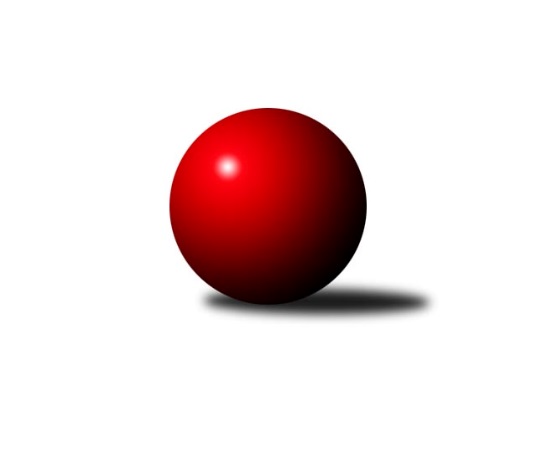 Č.20Ročník 2013/2014	29.3.2014Nejlepšího výkonu v tomto kole: 3359 dosáhlo družstvo: TJ Sokol Duchcov1. KLZ 2013/2014Výsledky 20. kolaSouhrnný přehled výsledků:TJ Sokol Duchcov	- Sokol Spořice	7:1	3359:3194	15.5:8.5	29.3.TJ Nový Jičín ˝A˝	- KK Blansko 	6:2	3354:3301	14.5:9.5	29.3.TJ Sokol Husovice	- KK Zábřeh	1:7	3091:3238	9.0:15.0	29.3.TJ Valašské Meziříčí	- KK Konstruktiva Praha 	7:1	3259:3218	12.0:12.0	29.3.KK Slavia Praha	- SKK  Náchod	7:1	3253:3097	17.0:7.0	29.3.KC Zlín	- TJ Spartak Přerov	3:5	3056:3109	12.0:12.0	29.3.Tabulka družstev:	1.	KK Slavia Praha	20	15	2	3	106.5 : 53.5 	271.5 : 208.5 	 3289	32	2.	TJ Valašské Meziříčí	20	15	1	4	104.0 : 56.0 	257.5 : 222.5 	 3240	31	3.	TJ Spartak Přerov	20	12	0	8	90.0 : 70.0 	254.5 : 225.5 	 3226	24	4.	KK Zábřeh	20	10	3	7	82.0 : 78.0 	239.0 : 241.0 	 3218	23	5.	KK Blansko	20	10	2	8	90.0 : 70.0 	265.0 : 215.0 	 3231	22	6.	KC Zlín	20	10	2	8	82.0 : 78.0 	237.5 : 242.5 	 3194	22	7.	TJ Sokol Duchcov	20	9	2	9	80.0 : 80.0 	239.0 : 241.0 	 3149	20	8.	SKK  Náchod	20	7	2	11	73.0 : 87.0 	235.5 : 244.5 	 3187	16	9.	KK Konstruktiva Praha	20	7	1	12	67.5 : 92.5 	230.5 : 249.5 	 3141	15	10.	TJ Nový Jičín ˝A˝	20	7	0	13	67.5 : 92.5 	228.0 : 252.0 	 3157	14	11.	TJ Sokol Husovice	20	4	4	12	62.5 : 97.5 	215.0 : 265.0 	 3139	12	12.	Sokol Spořice	20	3	3	14	55.0 : 105.0 	207.0 : 273.0 	 3134	9Podrobné výsledky kola:	 TJ Sokol Duchcov	3359	7:1	3194	Sokol Spořice	Markéta Hofmanová	131 	 151 	 169 	136	587 	 2.5:1.5 	 530 	 131	165 	 125	109	Martina Kuželová	Magdalena Holecová	132 	 142 	 133 	153	560 	 3:1 	 533 	 152	133 	 121	127	Ivana Březinová	Růžena Svobodová	127 	 154 	 126 	134	541 	 2:2 	 521 	 137	122 	 144	118	Jitka Jindrová	Adéla Kolaříková	149 	 117 	 134 	145	545 	 3:1 	 537 	 145	120 	 131	141	Lucie Tauerová	Olga Bučková	134 	 156 	 156 	144	590 	 4:0 	 502 	 120	123 	 126	133	Eva Jelínková	Simona Koutníková	131 	 144 	 125 	136	536 	 1:3 	 571 	 159	150 	 133	129	Renata Rybářovározhodčí: Nejlepší výkon utkání: 590 - Olga Bučková	 TJ Nový Jičín ˝A˝	3354	6:2	3301	KK Blansko 	Dana Viková	149 	 141 	 144 	133	567 	 3:1 	 522 	 121	122 	 129	150	Zdeňka Ševčíková	Nikola Portyšová	147 	 134 	 140 	164	585 	 2.5:1.5 	 562 	 131	134 	 143	154	Lucie Nevřivová	Michaela Nožičková	130 	 137 	 133 	157	557 	 2:2 	 586 	 162	154 	 125	145	Zuzana Musilová	Marie Kolářová	130 	 146 	 135 	156	567 	 3:1 	 547 	 125	129 	 138	155	Soňa Daňková	Nela Pristandová	151 	 138 	 126 	139	554 	 3:1 	 529 	 132	132 	 133	132	Lenka Kalová st.	Petra Abelová	136 	 126 	 119 	143	524 	 1:3 	 555 	 147	135 	 141	132	Soňa Lahodovározhodčí: Nejlepší výkon utkání: 586 - Zuzana Musilová	 TJ Sokol Husovice	3091	1:7	3238	KK Zábřeh	Markéta Gabrhelová	152 	 129 	 132 	124	537 	 1:3 	 555 	 118	148 	 152	137	Dana Wiedermannová	Pavlína Procházková	128 	 142 	 118 	133	521 	 2:2 	 523 	 120	147 	 126	130	Pavlína Keprtová	Lucie Oriňáková	129 	 126 	 141 	135	531 	 2:2 	 537 	 119	149 	 122	147	Olga Ollingerová	Lucie Kelpenčevová	134 	 136 	 130 	138	538 	 3:1 	 526 	 129	116 	 144	137	Romana Švubová	Veronika Štáblová *1	124 	 120 	 121 	116	481 	 1:3 	 549 	 134	137 	 117	161	Jitka Killarová	Lenka Hanušová	135 	 124 	 114 	110	483 	 0:4 	 548 	 145	133 	 135	135	Lenka Horňákovározhodčí: střídání: *1 od 61. hodu Monika TrdáNejlepší výkon utkání: 555 - Dana Wiedermannová	 TJ Valašské Meziříčí	3259	7:1	3218	KK Konstruktiva Praha 	Barbora Vaštáková	137 	 133 	 125 	134	529 	 0:4 	 567 	 142	139 	 140	146	Veronika Petrov	Vendula Šebková	126 	 152 	 146 	133	557 	 3:1 	 512 	 135	128 	 119	130	Martina Čapková	Klára Zubajová	123 	 134 	 144 	123	524 	 2:2 	 516 	 129	133 	 130	124	Marie Chlumská	Kristýna Štreichová	141 	 135 	 116 	150	542 	 2:2 	 541 	 130	145 	 126	140	Hana Viewegová	Markéta Jandíková	130 	 127 	 143 	144	544 	 2:2 	 539 	 141	142 	 126	130	Kateřina Kohoutová	Natálie Topičová	132 	 154 	 148 	129	563 	 3:1 	 543 	 140	141 	 135	127	Petra Najmanovározhodčí: Nejlepší výkon utkání: 567 - Veronika Petrov	 KK Slavia Praha	3253	7:1	3097	SKK  Náchod	Jana Račková	146 	 144 	 122 	147	559 	 2:2 	 545 	 150	114 	 149	132	Martina Hrdinová	Naděžda Dobešová	138 	 142 	 140 	143	563 	 4:0 	 530 	 126	136 	 132	136	Šárka Majerová	Šárka Marková	132 	 136 	 129 	120	517 	 2:2 	 534 	 136	126 	 123	149	Lucie Moravcová *1	Vlasta Kohoutová	141 	 121 	 139 	147	548 	 2:2 	 521 	 145	123 	 121	132	Dana Adamů	Vladimíra Šťastná	139 	 145 	 122 	139	545 	 3:1 	 486 	 120	120 	 132	114	Petra Vlčková	Růžena Smrčková	127 	 156 	 122 	116	521 	 4:0 	 481 	 125	130 	 112	114	Michaela Kučerovározhodčí: střídání: *1 od 69. hodu Aneta CvejnováNejlepší výkon utkání: 563 - Naděžda Dobešová	 KC Zlín	3056	3:5	3109	TJ Spartak Přerov	Eliška Kubáčková	140 	 115 	 126 	135	516 	 3:1 	 522 	 135	151 	 109	127	Kamila Katzerová	Martina Zimáková	122 	 130 	 131 	117	500 	 2:2 	 522 	 115	142 	 130	135	Kristýna Strouhalová	Barbora Divílková st.	122 	 120 	 115 	123	480 	 0:4 	 511 	 129	133 	 118	131	Gabriela Helisová	Hana Kubáčková	134 	 115 	 140 	129	518 	 1:3 	 554 	 142	132 	 137	143	Kateřina Fajdeková	Šárka Nováková	135 	 114 	 134 	129	512 	 3:1 	 492 	 132	109 	 135	116	Jana Holubová	Bohdana Jankových	139 	 129 	 125 	137	530 	 3:1 	 508 	 133	120 	 115	140	Michaela Sedláčkovározhodčí: Nejlepší výkon utkání: 554 - Kateřina FajdekováPořadí jednotlivců:	jméno hráče	družstvo	celkem	plné	dorážka	chyby	poměr kuž.	Maximum	1.	Naděžda Dobešová 	KK Slavia Praha	568.67	374.5	194.1	1.9	11/11	(624)	2.	Alena Kantnerová 	TJ Valašské Meziříčí	559.75	366.6	193.2	1.9	10/11	(600)	3.	Olga Bučková 	TJ Sokol Duchcov	559.14	373.2	185.9	1.8	11/11	(617)	4.	Vendula Šebková 	TJ Valašské Meziříčí	558.38	364.3	194.1	2.4	10/11	(588)	5.	Natálie Topičová 	TJ Valašské Meziříčí	557.67	367.1	190.6	1.8	11/11	(620)	6.	Markéta Hofmanová 	TJ Sokol Duchcov	555.38	367.9	187.4	2.9	10/11	(612)	7.	Jitka Killarová 	KK Zábřeh	553.46	364.2	189.2	3.4	10/11	(592)	8.	Bohdana Jankových 	KC Zlín	553.06	365.0	188.1	2.6	11/11	(602)	9.	Renata Rybářová 	Sokol Spořice	553.02	366.4	186.6	2.2	9/11	(595)	10.	Kamila Katzerová 	TJ Spartak Přerov	552.83	361.1	191.7	3.3	10/11	(616)	11.	Zuzana Musilová 	KK Blansko 	552.55	364.0	188.5	3.1	11/11	(599)	12.	Vlasta Kohoutová 	KK Slavia Praha	552.07	365.4	186.7	3.1	9/11	(616)	13.	Lucie Moravcová 	SKK  Náchod	550.08	364.7	185.4	3.9	9/11	(608)	14.	Zdeňka Ševčíková 	KK Blansko 	549.05	361.8	187.2	2.2	11/11	(636)	15.	Jana Račková 	KK Slavia Praha	548.48	360.6	187.9	2.8	11/11	(598)	16.	Petra Abelová 	TJ Nový Jičín ˝A˝	548.10	365.0	183.1	3.7	11/11	(609)	17.	Kateřina Fajdeková 	TJ Spartak Přerov	547.92	362.3	185.6	3.7	11/11	(578)	18.	Martina Zimáková 	TJ Valašské Meziříčí	547.61	366.2	181.4	4.7	11/11	(613)	19.	Lenka Kubová 	KK Zábřeh	547.09	362.9	184.2	5.3	9/11	(575)	20.	Vladimíra Šťastná 	KK Slavia Praha	545.43	362.3	183.1	2.8	9/11	(586)	21.	Lenka Kalová  st.	KK Blansko 	544.75	353.5	191.2	2.3	11/11	(636)	22.	Lucie Nevřivová 	KK Blansko 	544.22	359.8	184.5	3.3	10/11	(608)	23.	Jana Holubová 	TJ Spartak Přerov	543.24	361.9	181.3	3.0	10/11	(624)	24.	Simona Koutníková 	TJ Sokol Duchcov	542.60	359.9	182.7	3.3	11/11	(589)	25.	Šárka Marková 	KK Slavia Praha	542.22	364.8	177.4	5.4	10/11	(591)	26.	Lucie Tauerová 	Sokol Spořice	541.89	354.9	187.0	3.5	11/11	(579)	27.	Veronika Petrov 	KK Konstruktiva Praha 	539.77	358.2	181.6	3.7	11/11	(605)	28.	Michaela Kučerová 	SKK  Náchod	539.17	363.6	175.5	4.4	10/11	(611)	29.	Michaela Sedláčková 	TJ Spartak Přerov	539.03	366.7	172.3	4.1	9/11	(591)	30.	Růžena Smrčková 	KK Slavia Praha	538.60	361.4	177.2	3.0	10/11	(595)	31.	Šárka Majerová 	SKK  Náchod	538.57	359.7	178.9	5.3	11/11	(582)	32.	Markéta Jandíková 	TJ Valašské Meziříčí	537.58	362.5	175.1	3.9	9/11	(603)	33.	Šárka Nováková 	KC Zlín	536.12	359.8	176.4	5.7	11/11	(580)	34.	Barbora Divílková  st.	KC Zlín	535.48	358.2	177.3	4.2	10/11	(567)	35.	Pavlína Procházková 	TJ Sokol Husovice	535.24	361.6	173.7	4.7	10/11	(576)	36.	Romana Švubová 	KK Zábřeh	534.84	362.8	172.0	5.4	10/11	(557)	37.	Adéla Kolaříková 	TJ Sokol Duchcov	534.56	361.7	172.9	4.0	8/11	(577)	38.	Lenka Horňáková 	KK Zábřeh	533.94	358.2	175.7	5.3	10/11	(577)	39.	Dana Adamů 	SKK  Náchod	533.84	357.2	176.7	4.5	11/11	(589)	40.	Renata Konečná 	TJ Sokol Husovice	533.33	355.3	178.1	4.5	8/11	(607)	41.	Pavlína Keprtová 	KK Zábřeh	533.13	357.1	176.1	2.6	8/11	(564)	42.	Dana Wiedermannová 	KK Zábřeh	530.92	358.6	172.4	4.4	9/11	(583)	43.	Soňa Daňková 	KK Blansko 	530.10	360.5	169.6	4.5	11/11	(576)	44.	Nela Pristandová 	TJ Nový Jičín ˝A˝	529.63	360.6	169.0	5.0	9/11	(563)	45.	Dana Viková 	TJ Nový Jičín ˝A˝	528.62	354.9	173.7	4.8	11/11	(570)	46.	Nikol Plačková 	TJ Sokol Duchcov	527.40	361.5	165.9	6.1	9/11	(574)	47.	Hana Viewegová 	KK Konstruktiva Praha 	526.96	360.6	166.4	5.9	10/11	(557)	48.	Lucie Kelpenčevová 	TJ Sokol Husovice	526.53	356.3	170.3	6.1	11/11	(580)	49.	Ivana Březinová 	Sokol Spořice	525.84	358.7	167.2	6.0	11/11	(549)	50.	Olga Ollingerová 	KK Zábřeh	525.53	357.1	168.4	6.1	10/11	(566)	51.	Veronika Štáblová 	TJ Sokol Husovice	524.89	356.8	168.1	6.1	8/11	(566)	52.	Martina Čapková 	KK Konstruktiva Praha 	524.73	349.6	175.2	5.3	9/11	(554)	53.	Jitka Jindrová 	Sokol Spořice	522.79	355.8	167.0	6.7	9/11	(562)	54.	Klára Zubajová 	TJ Valašské Meziříčí	522.54	359.9	162.6	6.3	10/11	(594)	55.	Petra Vlčková 	SKK  Náchod	522.03	356.7	165.4	4.5	10/11	(573)	56.	Michaela Nožičková 	TJ Nový Jičín ˝A˝	521.56	352.0	169.6	5.4	10/11	(591)	57.	Kristýna Strouhalová 	TJ Spartak Přerov	520.37	350.4	169.9	4.4	9/11	(585)	58.	Martina Janyšková 	TJ Spartak Přerov	520.02	353.4	166.6	6.0	9/11	(551)	59.	Markéta Gabrhelová 	TJ Sokol Husovice	518.46	356.8	161.6	9.0	10/11	(569)	60.	Marie Kolářová 	TJ Nový Jičín ˝A˝	518.19	353.2	165.0	4.6	9/11	(567)	61.	Ivana Pitronová 	KC Zlín	518.03	349.9	168.1	4.7	8/11	(544)	62.	Petra Najmanová 	KK Konstruktiva Praha 	517.44	354.3	163.2	4.9	10/11	(566)	63.	Kateřina Kohoutová 	KK Konstruktiva Praha 	515.18	349.6	165.6	5.1	10/11	(562)	64.	Hana Kubáčková 	KC Zlín	513.56	348.4	165.2	5.5	9/11	(549)	65.	Magdalena Holecová 	TJ Sokol Duchcov	511.50	352.5	159.0	6.8	8/11	(560)	66.	Miriam Nocarová 	Sokol Spořice	511.40	347.3	164.1	8.2	10/11	(542)	67.	Marie Chlumská 	KK Konstruktiva Praha 	510.92	349.9	161.1	8.1	11/11	(557)	68.	Lenka Menšíková 	KC Zlín	503.59	345.5	158.1	6.9	8/11	(535)	69.	Martina Kuželová 	Sokol Spořice	499.87	346.6	153.2	8.4	9/11	(530)		Martina Tomášková 	TJ Nový Jičín ˝A˝	596.00	391.0	205.0	1.0	1/11	(596)		Aneta Cvejnová 	SKK  Náchod	570.00	371.0	199.0	0.0	1/11	(570)		Martina Hrdinová 	TJ Nový Jičín ˝A˝	556.27	369.3	186.9	2.0	5/11	(589)		Markéta Hofmanová 	TJ Nový Jičín ˝A˝	556.25	373.8	182.5	2.8	2/11	(604)		Monika Smutná 	TJ Sokol Husovice	547.75	361.0	186.8	5.0	2/11	(567)		Lucie Oriňáková 	TJ Sokol Husovice	546.88	365.9	181.0	5.3	6/11	(598)		Lenka Hrdinová 	TJ Nový Jičín ˝A˝	542.17	367.7	174.5	4.2	3/11	(596)		Gabriela Helisová 	TJ Spartak Přerov	539.79	359.9	179.9	4.3	7/11	(605)		Nina Brožková 	SKK  Náchod	539.00	348.0	191.0	4.0	1/11	(539)		Blanka Mizerová 	KK Slavia Praha	536.07	360.6	175.5	4.1	6/11	(566)		Helena Gruszková 	KK Slavia Praha	535.00	363.0	172.0	3.5	2/11	(551)		Jitka Szczyrbová 	TJ Spartak Přerov	534.83	357.4	177.4	3.3	3/11	(559)		Eva Kopřivová 	KK Konstruktiva Praha 	532.75	354.5	178.2	5.2	6/11	(586)		Dana Musilová 	KK Blansko 	532.27	365.3	166.9	6.9	3/11	(605)		Soňa Lahodová 	KK Blansko 	525.06	348.3	176.7	5.4	7/11	(555)		Lucie Šťastná 	TJ Valašské Meziříčí	525.00	359.5	165.5	4.5	2/11	(544)		Eliška Kubáčková 	KC Zlín	523.00	349.0	174.0	4.3	2/11	(532)		Libuše Zichová 	KK Konstruktiva Praha 	521.00	373.0	148.0	11.0	1/11	(521)		Zuzana Kolaříková 	TJ Sokol Husovice	520.24	354.8	165.4	5.3	5/11	(581)		Barbora Vaštáková 	TJ Valašské Meziříčí	519.50	359.1	160.4	6.1	5/11	(558)		Ilona Bezdíčková 	SKK  Náchod	516.80	344.5	172.3	6.2	5/11	(576)		Jana Volková 	TJ Valašské Meziříčí	513.33	360.3	153.0	8.7	3/11	(537)		Kristýna Štreichová 	TJ Valašské Meziříčí	509.42	356.1	153.3	6.4	6/11	(542)		Lenka Chalupová 	TJ Sokol Duchcov	507.50	353.0	154.5	6.0	2/11	(521)		Nikola Portyšová 	TJ Nový Jičín ˝A˝	506.25	349.9	156.3	9.9	4/11	(585)		Lenka Hanušová 	TJ Sokol Husovice	505.93	352.2	153.7	9.9	5/11	(547)		Michaela Divišová 	SKK  Náchod	502.00	346.4	155.6	7.0	5/11	(532)		Eva Jelínková 	Sokol Spořice	498.56	344.9	153.7	8.8	6/11	(519)		Jana Kolínková 	TJ Sokol Husovice	498.00	346.0	152.0	13.0	1/11	(498)		Růžena Svobodová 	TJ Sokol Duchcov	497.86	347.1	150.8	10.3	6/11	(550)		Martina Danišová 	TJ Nový Jičín ˝A˝	490.00	341.2	148.8	9.0	5/11	(547)		Jiřina Kařízková 	Sokol Spořice	479.50	345.5	134.0	9.0	2/11	(481)		Marketa Vetchá 	TJ Sokol Husovice	463.00	333.5	129.5	16.0	2/11	(500)		Naděžda Musilová 	KK Blansko 	436.00	306.0	130.0	14.0	1/11	(436)Sportovně technické informace:Starty náhradníků:registrační číslo	jméno a příjmení 	datum startu 	družstvo	číslo startu
Hráči dopsaní na soupisku:registrační číslo	jméno a příjmení 	datum startu 	družstvo	Program dalšího kola:21. kolo5.4.2014	so	10:00	KK Blansko  - Sokol Spořice	5.4.2014	so	11:00	SKK  Náchod - TJ Nový Jičín ˝A˝	5.4.2014	so	12:00	KK Zábřeh - TJ Valašské Meziříčí	5.4.2014	so	13:30	KK Konstruktiva Praha  - KK Slavia Praha	5.4.2014	so	14:00	KC Zlín - TJ Sokol Duchcov	5.4.2014	so	15:00	TJ Spartak Přerov - TJ Sokol Husovice	Nejlepší šestka kola - absolutněNejlepší šestka kola - absolutněNejlepší šestka kola - absolutněNejlepší šestka kola - absolutněNejlepší šestka kola - dle průměru kuželenNejlepší šestka kola - dle průměru kuželenNejlepší šestka kola - dle průměru kuželenNejlepší šestka kola - dle průměru kuželenNejlepší šestka kola - dle průměru kuželenPočetJménoNázev týmuVýkonPočetJménoNázev týmuPrůměr (%)Výkon9xOlga BučkováDuchcov 5908xOlga BučkováDuchcov 109.115905xMarkéta HofmanováDuchcov 5872xKateřina FajdekováPřerov109.025543xZuzana MusilováBlansko5866xMarkéta HofmanováDuchcov 108.555871xNikola PortyšováNový Jičín A5852xZuzana MusilováBlansko106.885862xRenata RybářováSokol Spořice5711xNikola PortyšováNový Jičín A106.75852xDana VikováNový Jičín A5674xRenata RybářováSokol Spořice105.59571